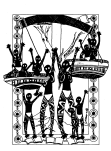 NAAFVLS                              North Australian Aboriginal                              Family Violence Legal ServiceNorth Australian Aboriginal Family Violence Legal Service (NAAFVLS) is a non-government Aboriginal organisation offering legal services and support to victims of family violence and sexual assault.  We are now recruiting for the following position:Principal Legal Officer - DarwinTo be successful in this role you will be a passionate, self-motivated individual with a collaborative management approach.  You will be eligible to hold an Unrestricted Practicing Certificate in the NT and have a minimum 5+ years PAE.  You will possess excellent communication and problem solving skills with demonstrated legal practice experience including family law, family violence, child protection and victims of crime compensation.  You will have the drive to implement creative solutions in a co-operative and participative manner with a strong and vibrant team.Applications close 30 September and must address the selection criteria.  Please direct any enquiries to:Natalie Maher - Practice ManagerPO Box 43104 Casuarina  NT  0811nmaher@naafvls.com.auPh: 08 8923 8208Male and Female Aboriginal & Torres Strait Islanders are strongly encouraged to apply.